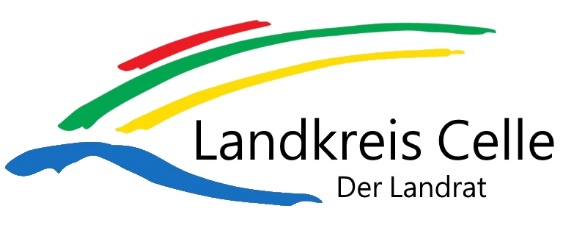 Wir möchten unsere Briefe verständlicher machen. Darum gibt es zu jedem Bescheid über das Wohngeld auch einen Text in Einfacher Sprache. Achtung: Dieser Text ist nur eine Erklärung zum Bescheid. Der Text in Einfacher Sprache ist nicht rechtsgültig.Haben Sie Fragen zum Bescheid? Wollen Sie Ihre Angaben ändern? Dann melden Sie sich bei mir. Meine Adresse und Telefon-Nummer stehen oben rechts auf dem Bescheid. Die Öffnungszeiten vom Landkreis Celle finden Sie unten auf der 1. Seite vom Bescheid.Bitte geben Sie bei Nachfragen immer die Nummer unter „Mein Zeichen“ an.Müssen Sie eine Zahlung machen? Dann geben Sie bei der Überweisung im Verwendungszweck die Nummer an, die unter „Kassenzeichen“ steht.Erklärung zum Bescheid
über die Ablehnung der Erhöhung von Wohngeld 
gemäß Paragraph 27 Absatz 1 Wohngeldgesetz (WoGG)Sie bekommen nicht mehr Wohngeld als bisher.Das sind Gründe für eine Erhöhung des Wohngeldes:Die Zahl der Menschen, die zu Ihrem Haushalt gehören ist größer geworden.Ihre Miete oder die Kosten für Ihr Haus / Ihre Wohnung sind um mehr als [Betrag (Miete *0,15)] Euro höher geworden.Das Gesamteinkommen ist um mehr als [Betrag (Gesamteinkommen *0,15)] Euro kleiner geworden.Keiner dieser 3 Gründe trifft auf Sie zu. Deshalb bekommen Sie bis zum [Datum] das gleiche Wohngeld wie bisher.HinweisWollen Sie gegen den Bescheid klagen? Dann haben Sie einen Monat Zeit.